Краткая информация о проектеИРН и наименование проекта:АР19679267 «Нелегальная и вынужденная миграция в Казахстане: вызовы безопасности и меры противодействия»Сроки реализации:03.08.2023-31.12.2025Актуальность:Более чем за 30 лет независимости Казахстана международные миграционные процессы в Казахстане пережили множество этапов развития, зачастую носящих бурный и стихийный характер. За последнее время процессы международной миграции на территорию Республики Казахстан получили статус относительно регулируемых передвижений. При этом, следует сказать, что в этот период существенно изменились направления миграции, получили своё распространение новые виды миграций населения, а также, с учетом указанных тенденций, сформировалась качественно новая казахстанская миграционная политика, миграционное законодательство, новые институты управления миграционными процессами. Актуальность обусловлена проблемами правовой регламентации миграционных процессов в Республике Казахстан, а также вопросами правового характера, связанные с урегулированием проблем, связанных с существованием в Казахстане таких явлений как нелегальная и вынужденная миграция, и необходимостью противодействия их негативным последствиям в виде нарушения прав человека и гражданина.Цель:Совершенствование правового регулирования процессов нелегальной и вынужденной миграции на территории Республики Казахстан, а также правовое решение проблем, связанных с нарушением прав человека, возникающих вследствие таких социальных явлений, как нелегальная и вынужденная миграция.Ожидаемые и достигнутые результаты:По результатам завершения настоящего проекта будут достигнуты следующие результаты:- опубликована 1 (одна) статья в рецензируемом научном издании, индексируемом в Social Science Citation Index или Arts and Humanities Citation Index базы Web of Science и (или) имеющем процентиль по CiteScore в базе Scopus не менее 35 (тридцати пяти); - опубликованы 2 (две) научные статьи в рецензируемом отечественном и (или) зарубежном издании, рекомендованном КОКСНВО МНВО РК;- члены исследовательской группы примут участие в Международном Юридическом Форуме, на базе Московского государственного юридического университета им. О.Е. Кутафина (Россия), - члены исследовательской группы пройдут курсы повышения квалификации на тему «Миграция населения; структурные характеристики и организационно-правовые модели регулирования» в Международном учебном центре подготовки, повышения квалификации и переподготовки кадров в сфере миграции и противодействия торговле людьми (Минск, Республика Беларусь).- члены исследовательской группы примут участие в Международной научно-практической конференции «48th EBES (Eurasia Business Economics Society) Conference» (r. Стамбул, Турция); - издана коллективная монография; - члены исследовательской группы пройдут курсы повышения квалификации на тему «Новые миграционные тенденции и вызовы в регионе Центральной Азии» в Тянь-Шаньском аналитическом центре Американского Университета в Центральной Азии (Бишкек, Республика Кыргызстан).Результаты за 1-ый год исследованийСтатьи в ведущих рецензируемых научных изданиях (журналах), рекомендованных КОКСНВО МНВО РК:1) Khamzin A.Sh., Khamzina Z.A., Daubassov S.Sh., Kuandykov B.Z., Buribayev Y.A. Zhetpisov S.K. Perspectives on Labor Migration: Insights from Kazakhstan // Migration Letters August 2023. Volume: 20, No: 5, pp. 12-22 ISSN: 1741-8992 (Online). Процентиль -0,65. Q2. (Scopus) https://doi.org/10.47059/ml.v20i5.2891Статьи в республиканских и зарубежных международных научных конференциях:1) Нелегальная и вынужденная миграция в контексте современных конфликтов: правовые и социальные аспекты// Международная научная конференция «Новый Казахстан: актуальные тенденции развития правовой, экономической и социальной систем государства». – 2023. – С. 199–205.Состав научно-исследовательской группыСостав научно-исследовательской группы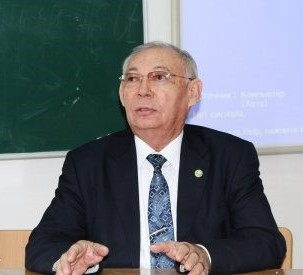 Хамзин Амангельды ШапиевичНаучный руководитель проектаДата рождения: 09.06.1948 г.Ученая степень/академическая степень: доктор юридических наук, профессорОсновное место работы: НАО «Торайгыров университет»Область научных интересов: научное направление – социально-трудовые права, миграционные процессы, торговля людьми.Researcher ID * ABF-1587-2021Scopus Author ID*57190583415https://www.scopus.com/authid/detail.uri?authorId=ORCID* 0000-0003-2923-5105 https://orcid.org/0000-0003-2923-5105Список публикаций:1) International labor migration: features of the Eurasian model // Вестник Карагандинского университета. Серия «Право». – 2021. – № 3(103). – С. 56-64. (Shakenov A.O., Boretskiy A.V.) URL: https://law-vestnik.ksu.kz/apart/2021-103-3/6.pdf DOI; 10.31489/2021 L3/56-64.2) Migration through the prism of constitutional rights: ethnic and demographic context, labor mobility // Вестник института законодательства и правовой информации РК. - № 4 (71). -2022. - С. 31-40. (Zhetpisov S.K., Nurgazinov B.K.,). URL: https://vestnik.zqai.kz/index.php/vestnik/article/view/799/891 DOI: 10.52026/2788-5291_2022_71_4_293) Миграция в Казахстане изменение этнического состава, состояние демографической ситуации, мобильность трудовых ресурсов (социально-правовой аспект) // Ученые труды Алматинской академии МВД Республики Казахстан. - 2022. - 3(72). - С. 37-53. (Жетписов С.К., Кыдралинова А.К.)4) Possibilities and Perspectives for Regulating Labor Migration in the SCO Member Countries // The Shanghai Cooperation Organization. Exploring New Horizons. Monograph / Ed. By S. Marochkin and Yu. Bezborodov. – Routledge, 2022. – 262 p. https://www.routledge.com/The-Shanghai-Cooperation-Organization-Exploring-New-Horizons/Marochkin-Bezborodov/p/book/9780367772802  ISBN 9780367772802. Монография.5) Labor Migration: A View from Kazakhstan / Journal of Educational and Social Research, 2023, 13(4), с. 84–93 (Khamzin, A.Sh., Khamzina, Z.A., Aldabergenova, N.A., Koshpenbetov, B.M., Buribayev, Y.A.) (Scopus). (CiteScore 1,0. Percentile: «Social Sciences (miscellaneous)» – 45). DOI 10.36941/jesr-2023-0092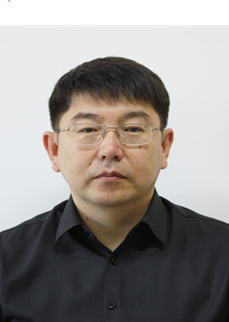 Жетписов Серик КожановичСтарший научный сотрудник Дата рождения: 10.01.1977 г.Ученая степень/академическая степень: доктор юридических наук, доцентОсновное место работы: НАО «Торайгыров университет»Область научных интересов: научное направление – охрана прав человека, правовая защита персональных данных, неприкосновенности частной жизни.Researcher ID * IUM-6966-2023Scopus Author ID*55802122300https://www.scopus.com/authid/detail.uri?authorId=55802122300ORCID* 0000-0002-4945-4383 https://orcid.org/0000-0002-4945-4383Список публикаций:1) Labor migration: socio-legal characteristics of the problem // Вестник евразийского национального университета. – 2021. - № 3(136). – С. 60-73. (Nurgazinov B.K., Boretskiy A.V.)2) Торговля людьми: анализ текущей ситуации в мире и Казахстане в условиях пандемии covid-19 // Вестник ЕЮА им. Кунаева. - № 3. - 2021. – С. 41-50. (Алибаева Г.А., Борецкий А.В.)3) Расследование торговли людьми: вопросы планирования расследования // Международный журнал гуманитарных наук. - №9-2. - 2021. – С. 190-193. (Хамзин А.Ш., Борецкий А.В.)4) Характеристика исходной информации при расследовании уголовных дел о торговле людьми // 79 международная научная конференция Евразийского научного объединения «Перспективы модернизации современной науки», Москва, 2021. – С. 161-162. (Борецкий А.В.)5) Migration through the prism of constitutional rights: ethnic and demographic context, labor mobility // Вестник института законодательства и правовой информации РК. - № 4 (71). -2022. - С. 31-40. (Nurgazinov B.K.,). URL: https://vestnik.zqai.kz/index.php/vestnik/article/view/799/891 DOI: 10.52026/2788-5291_2022_71_4_296) Миграция в Казахстане изменение этнического состава, состояние демографической ситуации, мобильность трудовых ресурсов (социально-правовой аспект) // Ученые труды Алматинской академии МВД Республики Казахстан. - 2022. - 3(72). - С. 37-53. (Хамзин А.Ш., Кыдралинова А.К.)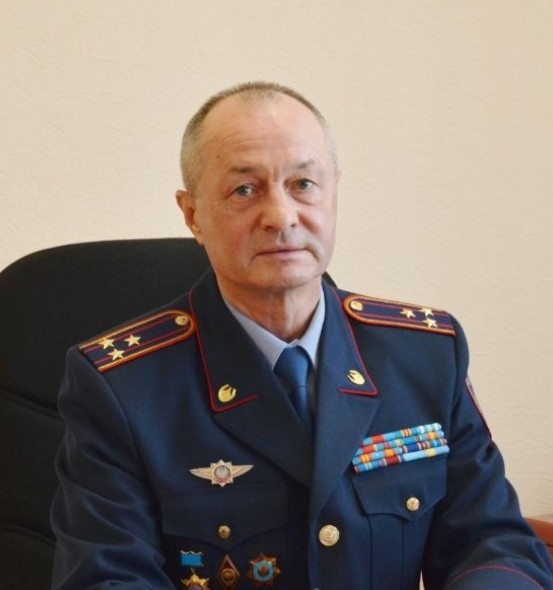 Колесников Юрий Юрьевич Старший научный сотрудникДата рождения: 30.09.1963 г.Ученая степень/академическая степень: кандидат юридических наук Основное место работы: НАО «Торайгыров университет»Область научных интересов: проблемы правовой охраны прав и свобод граждан, проблемы деятельности органов внутренних дел Республики Казахстан, вопросы раскрытия и расследования преступлений.Researcher ID*Scopus Author ID*58017054400https://www.scopus.com/authid/detail.uri?authorId=58017054400ORCID*Список публикаций:1) Основные функции и организационная структура дежурных частей органов внутренних дел // Наука и жизнь Казахстана: Международный научный журнал». – 2020. – № 6(2). – С.98-102.2) Основные этапы и направления развития дежурных частей ОВД Казахстана // Наука и жизнь Казахстана: Международный научный журнал. – 2020. – 6(2). – C. 94- 97.3) Совершенствование норм ответственности как инструмент профилактики правонарушений и разработки альтернативных путей их предупреждения // Наука и жизнь Казахстана: Международный научный журнал. – 2020. – № 9. – С.53- 56.4) Основные направления развития профилактической функции полиции Казахстана // Международный научный журнал «Ғылым». – 2020. – № 3(66). – С. 42-48.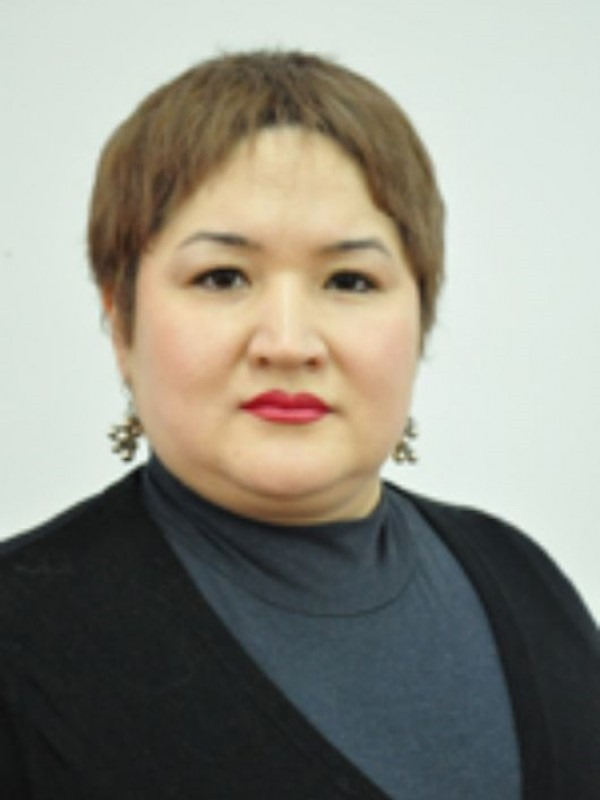 Мусабекова Нурсулун МукидиновнаСтарший научный сотрудникДата рождения: 09.06.1979 г.Ученая степень/академическая степень: кандидат исторических наук, ассоциированный профессорОсновное место работы: НАО «Торайгыров университет»Область научных интересов: история права, проблемы истории переселения, защита прав мигрантовResearcher ID*Scopus Author ID*57215344551https://www.scopus.com/authid/detail.uri?authorId=57215344551&origin=recordPageORCID* 0000-0002-1782-0836https://orcid.org/0000-0002-1782-0836 Список публикаций:1.Musabekova N.M., Бексултанов А.С., Ivanov R.R. Labor migrants: the current situation and issues of legal regulation // Materials of the XVIII International scientific and practical Conference Fundamental and applied science. - Sheffield. Science and education LTD, 2022. - pр. 130-135.2.Musabekova N.M., Бексултанов А.С., Ivanov R.R. The problem of forced migration and its legal solution // Materials of the XVIII International scientific and practical Conference Fundamental and applied science. - Sheffield. Science and education LTD, 2022. - pр. 136-140.3.Жетписов С.К., Хамзин А.Ш., Мусабекова Н.М.Еңбек көшіп-қонушылары: «құрбандар» мен «қылмыскерлер» арасында// Ученые труды Алматинской Академии МВД Республики  Казахстан. –№ 1 (74) 2023. - 37-48.4.Мусабекова Н.М., Колесников Ю.Ю., Иванов Р. Проблемы нелегальной миграции в Казахстане// Ж.Вестник ТоУ, серия юрид.-№2. -2023. – С. 82-92. 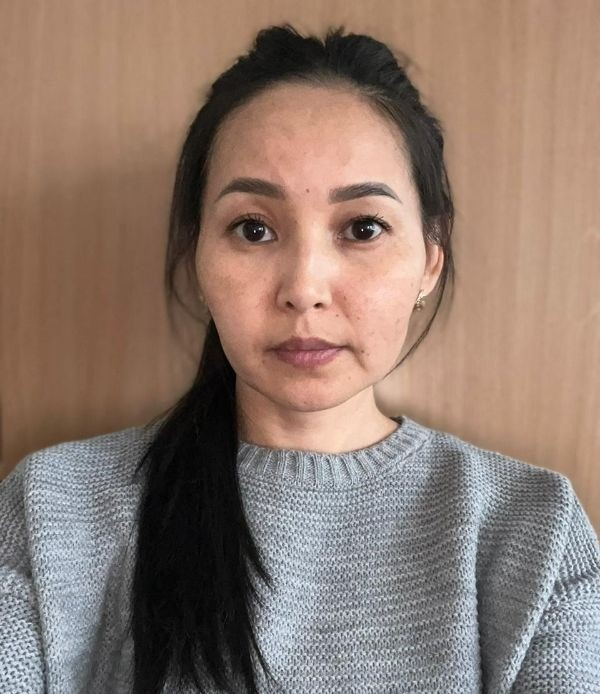 Талипова Жадыра Жанабаевна  Младший научный сотрудник Дата рождения: 01.08.1988 г.Ученая степень/академическая степень: магистр юридических наукОсновное место работы: НАО «Торайгыров университет»Область научных интересов: научное направление – конституционное, гражданское, административное правоResearcher ID *Scopus Author ID*ORCID* 0009-0007-1566-1193 https://orcid.org/0009-0007-1566-1193Список публикаций:1) Становление и развитие института защиты персональных данных. Materiály XVIII Mezinárodní vĕdecko - praktická konference «Zprávy vědecké ideje», Volume 3: Praha. Publishing House «Education and Science» -93 s. (Дубовицкая О. Б., Бексултанов А. С.)2) Қылмыстық заңнама қағидаттары жүйесін заңнамалық реттеуге тән мәселелер. Международная научно-практическая конференция «Правовое обеспечение устойчивого развития Республики Казахстан: национальные приоритеты и международные стандарты». – Семей, Alikhan Bokeikhan University. – 25-26.11.20223) Мигранттардың еңбек құқықтарын қорғаудың кейбір ерекшеліктері. Вестник ТоУ. – 2022. №3 (Жетписов С.К., Жакишева А.Е.)4) Азаматтық іс жүргізуге қатысушы тұлғалардың құқықтары мен міндеттері: құқықтық реттеу мәселелері. Вестник Инновационного Евразийского университета. 2020. № 1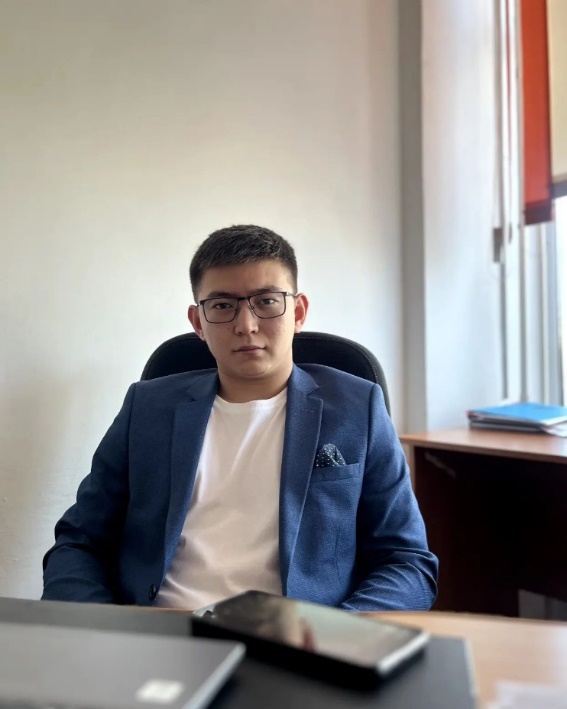 Бексултанов Алдияр СагындыковичМладший научный сотрудникДата рождения: 18.02.1999г.Ученая степень/академическая степень: Магистр юридических наукОсновное место работы: НАО «Торайгыров университет»Область научных интересов: юриспруденция, право, уголовное право.Researcher ID*Scopus Author ID*ORCID*0000-0001-6049-1647 https://orcid.org/my-orcid?orcid=0000-0001-6049-1647Список публикаций:1) Правовое регулирование и защита персональных данных (опыт европейских стран)// Научный журнал «Вестник Торайгыров университета», Юридическая серия. – 2022. - № 3. – С. 40–50.;2) Становление и развитие института защиты персональных данных //  XVIII Mezinárodní vĕdecko - praktická konference zprávy vědecké ideje. – 2022. – С. 45–52.;3) A model of professional - deontological culture of officials the prosecutors’s office in the Republic Kazakhstan// Научный журнал «Вестник Торайгыров университета», Юридическая серия. – 2022. - № 4. – С. 59–77.;4) Нелегальная и вынужденная миграция в контексте современных конфликтов: правовые и социальные аспекты// Международная научная конференция «Новый Казахстан: актуальные тенденции развития правовой, экономической и социальной систем государства». – 2023. – С. 199–205.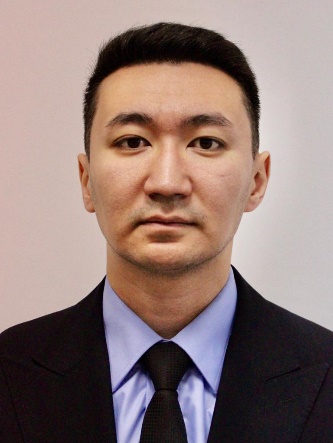 Бакытбеков Акежан СаматовичЛаборант Дата рождения: 09.06.1998 г.Ученая степень/академическая степень: магистр естественных наукМесто учебы: НАО «Торайгыров университет»Область научных интересов: юриспруденция, право, уголовное правоСписок публикаций: К вопросу о профилактике правонарушении // «XV Торайгыровские чтения», 2023 г.  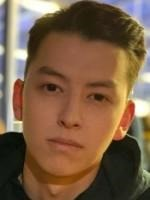 Манфагатов Айтуар КанатовичЛаборант Дата рождения: 20.02.2002Ученая степень/академическая степень: нетМесто учебы: НАО «Торайгыров университет»Область научных интересов: юриспруденция, право, уголовное правоСписок публикаций:Судебно-баллистическая экспертиза.  Павлодар: Торайғыров университет – XV Торайгыровские чтения (Студенты): 2023 год. Особенности реализации юридического этикета. Павлодар: Торайғыров университет - Международная научная конференция «XXII САТПАЕВСКИЕ ЧТЕНИЯ» - 6 том (Студенты) – 2022, 320-323 стр. (Сертификат № 6075). Компьютерно-техническая экспертиза.  Павлодар: Торайғыров университет - Международная научная конференция «XXIII САТПАЕВСКИЕ ЧТЕНИЯ» - 6 том (Студенты) – 2023, 38-43 стр. Некоторые проблемные вопросы перехода на новые формы управления объектом кондоминиума в Республике Казахстан.  Павлодар: Торайғыров университет -   материалы Международная научно-практическая конференция «Новый Казахстан: актуальные тенденции развития правовой, экономической и социальной систем государства»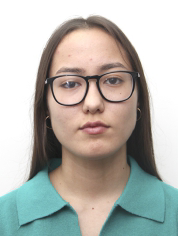 Галиева Аяжан ТемирболатовнаЛаборант Дата рождения: 24.08.2004Ученая степень/академическая степень: нетМесто учебы: НАО «Торайгыров университет» Область научных интересов: юриспруденция, право, уголовное правоСписок публикаций:Шетел азаматтарының Қазақстан Республикасының балаларын асырап алуының ерекшеліктері мен құқықтық салдары// XXIII Сатпаевские чтения. - 2022“Оқу процесінде криминалистік полигонды пайдалану: мәселелері мен перспективалары”//международный научно-теоретическая конференция “Современные проблемы фундаментальной подготовки юристов, как единого образовательного процесса”. - 2022